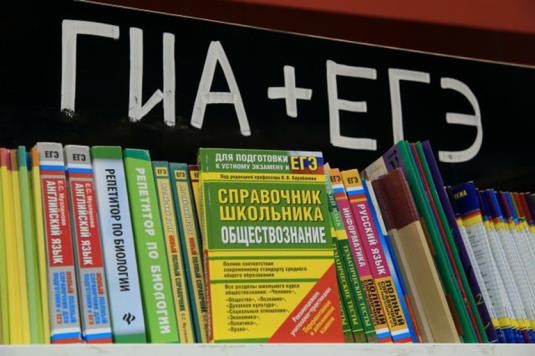 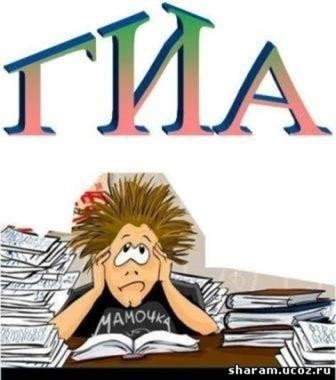 СДАЕМ ЕГЭ: СОВЕТЫПСИХОЛОГА РОДИТЕЛЯМ ВЫПУСКНИКОВ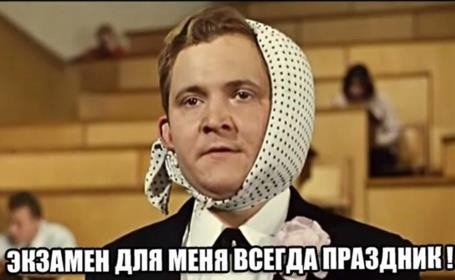 Только спокойствие, без паники!Что создает волнение перед экзаменом?СТРАХ – «А ВДРУГ НЕ СДАМ».НЕДОСТАТОК ПОДГОТОВКИ.ВОЛНЕНИЕ ОКРУЖАЮЩИХ.Важным шагом к успеху наэкзамене является психологическая установка на успех, абсолютнаяуверенность в том,	что цельбудет достигнута.Необходимо настраивать детей на успех!А на самом деле наш выпускник всё помнити знает!Не запугивайте ребенка, не напоминайте емупостоянно	о сложности иответственности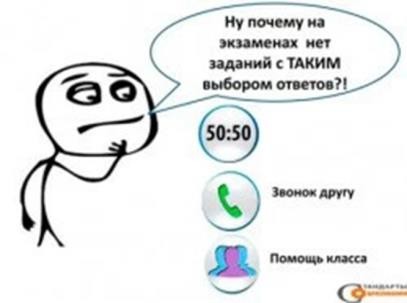 предстоящих экзаменов.Помогите	ребенку трезво оценить свои силы ивозможности.Вместе с педагогами корректируйте	ожидания выпускника.Не верьте тем, кторассказывает про «все ответы за 100 рублей» в Интернете.Задача родителей - создать оптимальнокомфортные условия для подготовки.Использовать все возможности подготовки, например,	стикеры с датами по истории,тренажеры по предметам и различные Интернет- приложения.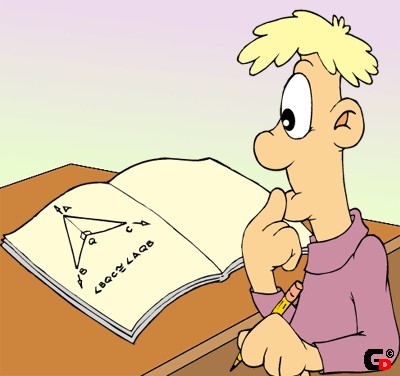 Позвольте ребёнку готовиться с другом. Когда объясняешьдругому - сам лучшеначинаешь понимать!ОБСУДИТЕ	ВОЗМОЖНЫЕ НЕПРЕДСКАЗУЕМЫЕСИТУАЦИИ	НА ЭКЗАМЕНЕ И ЗАРАНЕЕ ПРОДУМАЙТЕ ПРАВИЛЬНЫЕ	ДЕЙСТВИЯ.Важно разработать индивидуальную стратегию деятельности.Помочь своим детям осознать свои сильные и слабые стороны,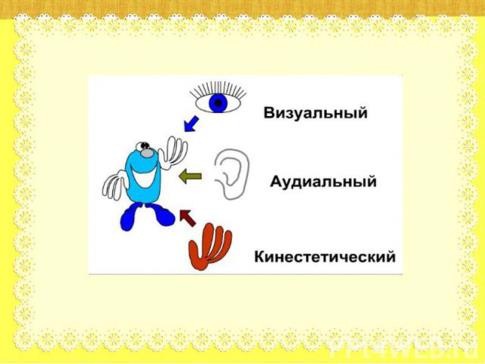 понять свой стильучебной деятельности (при необходимости доработать его), развить уменияиспользоватьсобственныеинтеллектуальные ресурсы.Приучайте ребёнка ориентироваться вовремени и уметь его распределять!При заучивании материала главное - распределение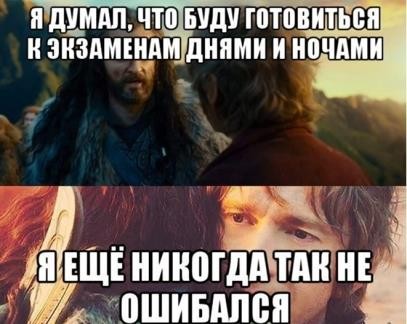 повторений по времени.Повторение будет эффективным, есливоспроизводить материал своими словами близко к тексту.Не допускайте перегрузок ребенка. Через каждые 40- 50 минут занятийобязательно нужно делать перерывы на 10-15 минут.Позаботьтесь об организации режима дняи полноценного питания !Такие продукты, как рыба, творог, орехи, стимулируют работу головного мозга.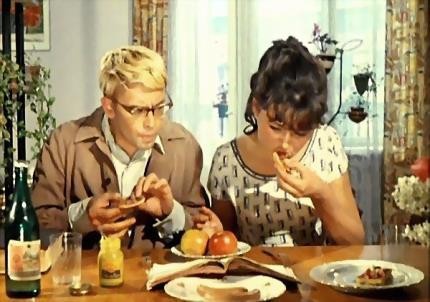 Клубника и бананыподнимают настроение.Для активной работы мозга требуется много жидкости, поэтому полезно большепить простую или минеральную воду, зеленый чай.С утра перед экзаменом вместо успокоительного, лучше дайте ребёнкушоколадку, которую можно взять с собой.Полноценный сон	- ваш союзник вуспешной сдаче экзамена!При усиленных умственных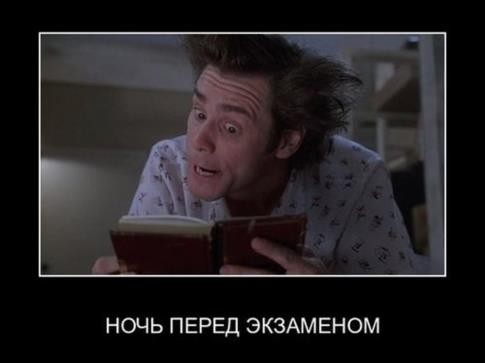 нагрузках стоитувеличить время сна на час.Накануне экзамена ребенок должен отдохнуть и какследует выспаться.КАК ПОБЕДИТЬ тревожность?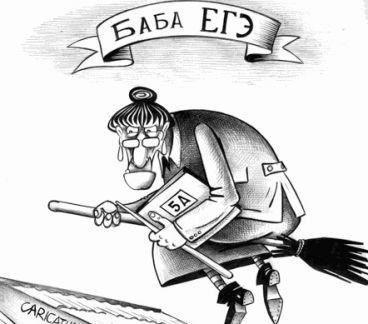 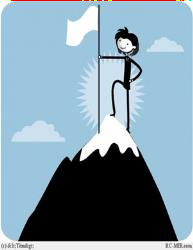 ЧТОБЫ СНИЗИТЬ ТРЕВОЖНОСТЬ, ПОЛЕЗНО ДЕТАЛЬНО ОБРИСОВАТЬ СИТУАЦИЮ ЭКЗАМЕНА В ВООБРАЖЕНИИ, А ЗАТЕМ ПОСЛЕ КАЖДОЙВООБРАЖАЕМОЙКАРТИНЫ	ПОСТАРАТЬСЯ РАССЛАБИТЬСЯ НА НЕСКОЛЬКО СЕКУНД.Особенности психологической подготовкик ЕГЭ "АСТЕНИЧНЫХ"	учащихсяПейте воду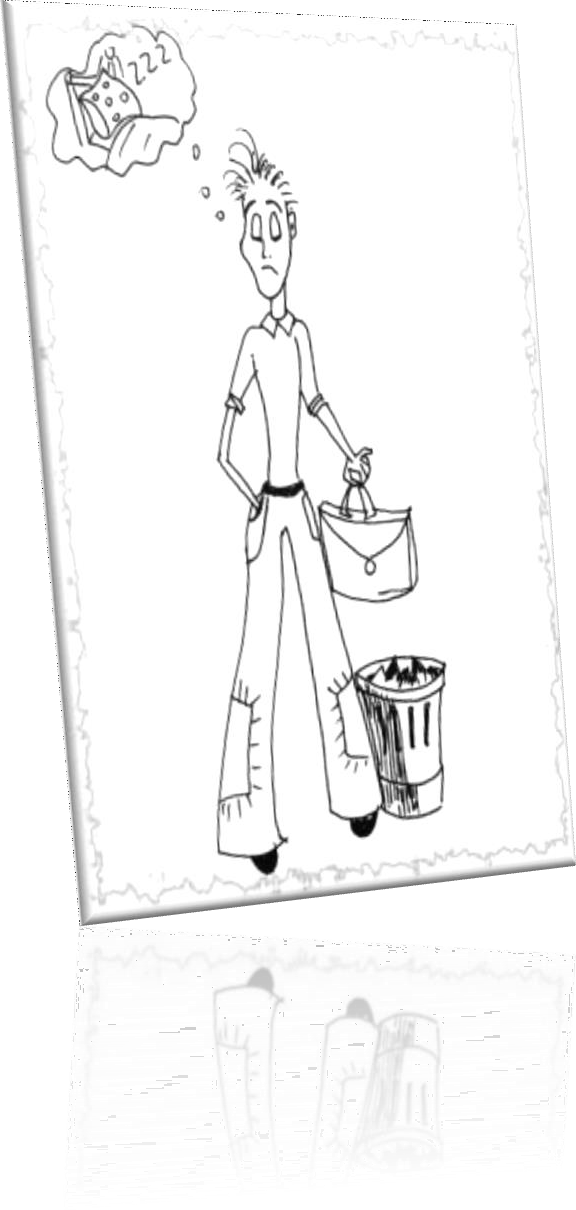 Употребление достаточного количества воды в плане взаимодействия между мозгом и телом служит средством их сообщения, повышающим энергетический уровень и улучшающим мыслительные способности.Энергетическое подключениемассируйте точки под ключицами,массируйте точки над верхней и нижней губой.Ходьба на местеЭто упражнение заставляет мозг переключаться в интегрированный режим работы. Выполняйте его, когда вам становится трудно думать и действовать одновременно.Особенности психологической подготовкик ЕГЭ " ГИПЕРАКТИВНЫХ" учащихсяУпражнения: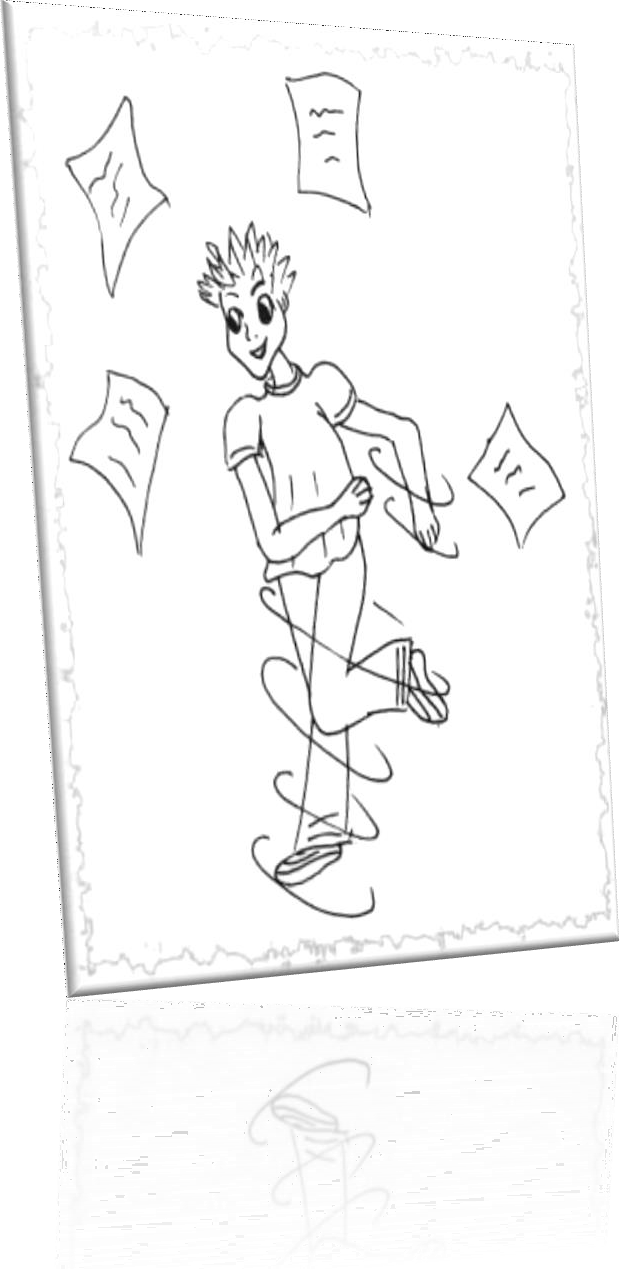 Ходьба на местеЭто упражнение заставляет мозг переключаться в интегрированный режим работы. Выполняйте его, когда вам становится трудно думать  и действовать одновременно.Точки походкиСтимулирование так называемых точек походки (на верхней стороне стопы между плюсневыми костями) способствует улучшению координации движений и восстановлению баланса во всем теле.ЗеваниеЗевота способствует детоксикации организма стимулирует работу слёзных потоков, расслабляет все тело от макушки до пяток.Особенности психологической подготовкик ЕГЭ "НЕУВЕРЕННЫХ и ТРЕВОЖНЫХ"	учащихсяКрюк Кука- Сядьте, положив левую ногу на правую. Колено левой  ноги насколько возможно  отведите в сторону. Ладонью правой руки обхватите щиколотку левой ноги. Левую руку положите на правую так, чтобы ладонью левой руки обхватить стопу левой ноги. Язык прижмите к верхнему нёбу. Находитесь в такой позе 1-2 минуты до появления зевоты.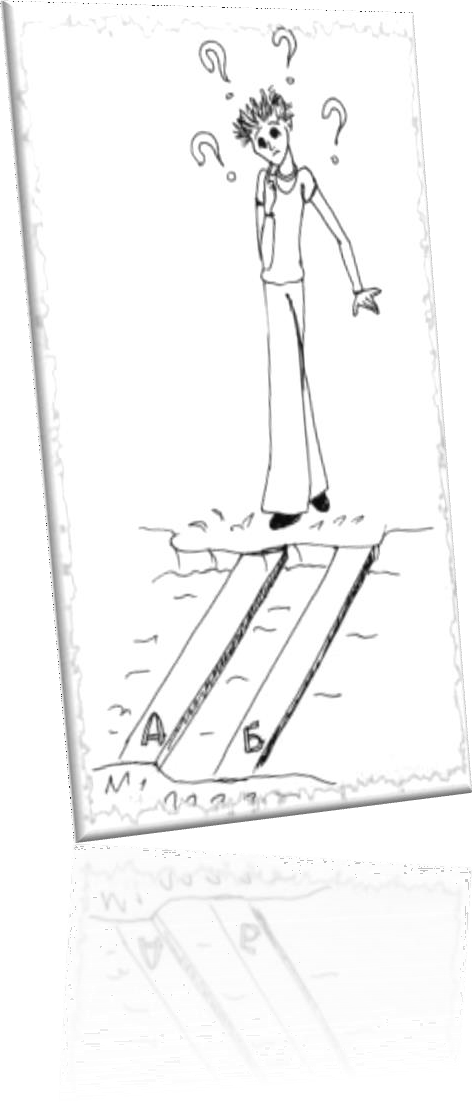 Снятие эмоционального стресса с помощью вращения глазами - Комбинация воздействия на позитивные точки и вращения глазами приводит к мгновенному улучшению эмоционального состояния.Слух. Активному кровообращению в головном	мозге	способствуетрегулярный	массаж	головы и	ушей: оттягивайте мочки ушей вниз и, охватив ладонями ушные раковины, совершайте круговые движения по и против часовой стрелки.Особенности психологической подготовки	11к ЕГЭ "ЗАСТРЕВАЮЩИХ" учащихсяУпражнения: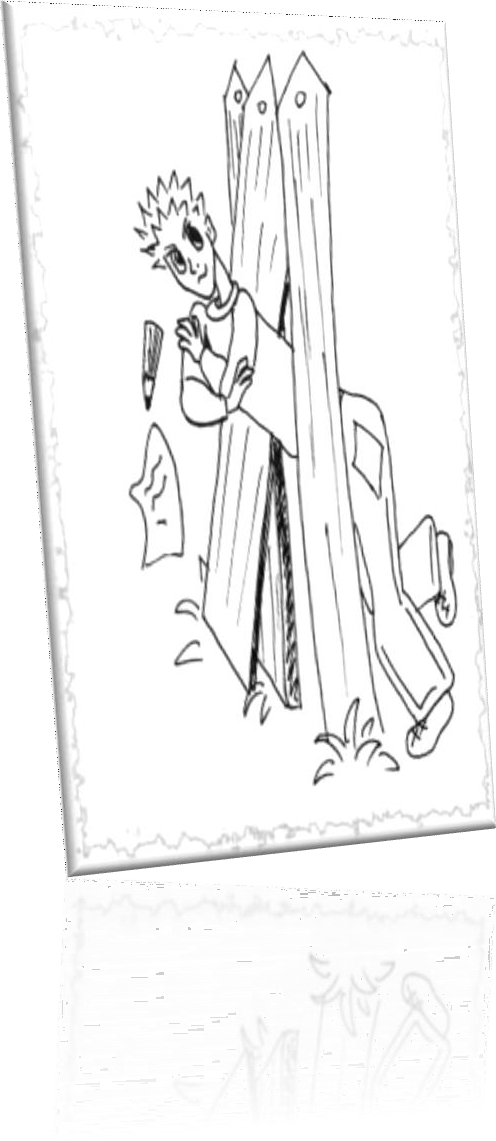 «Сова».	Вращение головы по часовой	(и обратно) стрелке..	Это упражнение позволяет снять напряжение в мышцах шейно-плечевого пояса и увеличить амплитуду поворотов головы.«Ленивые» восьмерки для письмаТрудно приступить к работе? Выписывайте восьмерки разных размеров на бумаге, столе, на доске. Всегда двигайтесь вверх и переходите вниз по бокам.Алфавитные восьмеркиКогда текст становится неразборчивым и вы заходите в тупик, попрактикуйтесь в написании алфавита вдоль края «ленивой» восьмерки. Это очень эффективное упражнение хорошо помогает при трудностях с чтением и письмом.Колечко. Поочередно, как можно быстрее перебирать пальцы рук,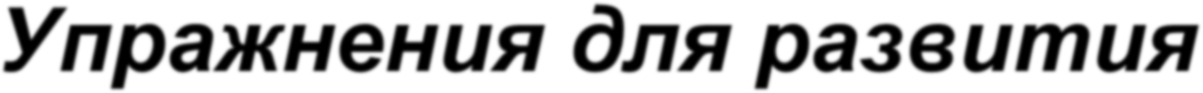 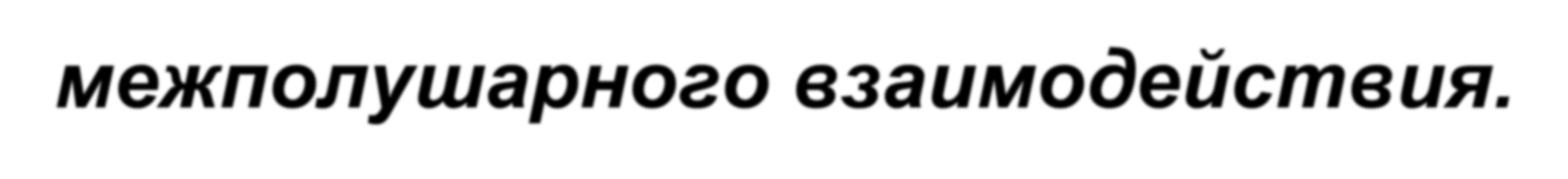 соединяя в кольцо с большим пальцем, последовательно указательный,средний и т.д. В начале упражнение выполняется каждой рукой отдельно,затем вместе.Кулак – ребро – ладонь. Три положения руки на плоскости столапоследовательно сменяют друг друга. Ладонь на плоскости, сжатая в кулак ладонь, ладонь ребром на плоскости стола. Выполняется сначала правой рукой, потом – левой, затем – двумя руками вместе.Зеркальное рисование. Положить на стол чистый лист бумаги. Взять в обе руки по карандашу или фломастеру. Начать рисовать обеими рукамизеркально-симметричные рисунки, буквы.Ухо – нос. Левой рукой взяться за кончик носа, а правой рукой – запротивоположное ухо. Одновременно отпустить ухо и нос, хлопнуть в ладоши, поменять положение рук «с точностью до наоборот»!Дыхательная	гимнастика.Успокаивающее дыхание - выдох почти в два раза длиннее вдоха.	При мобилизирующем дыхании - после вдоха задерживается дыхание.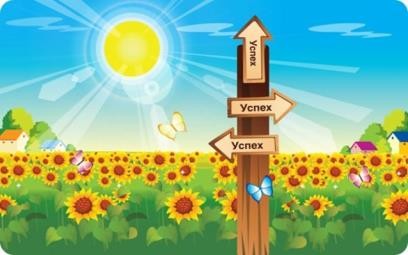 Сожмите пальцы в кулак с загнутым внутрь большимпальцем. Сделайте выдох, не торопясь , сожмите кулак сусилием. Затем, ослабляяусилие сжатия кулака, сделайтевдох; повторите 5 раз.Выполнение упражнение сзакрытыми глазами УДВАИВАЕТ ЭФФЕКТ.Удачи! И ни пуха, ни пера!...И перед экзаменом, и после него,независимо от результата, часто, щедро и от всей души говорите вашему ребёнку о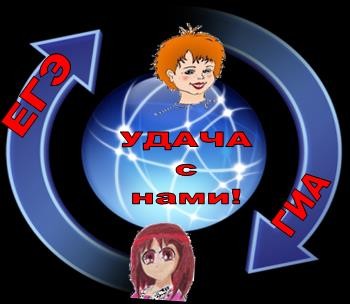 том, что у него (неё) всё получится!